【調査票ファイルの取得方法】　浜田地区広域行政組合のホームページから、「調査票ファイル」を取得してください。　ホームページアドレス：https://www.hamadakouiki.jp/）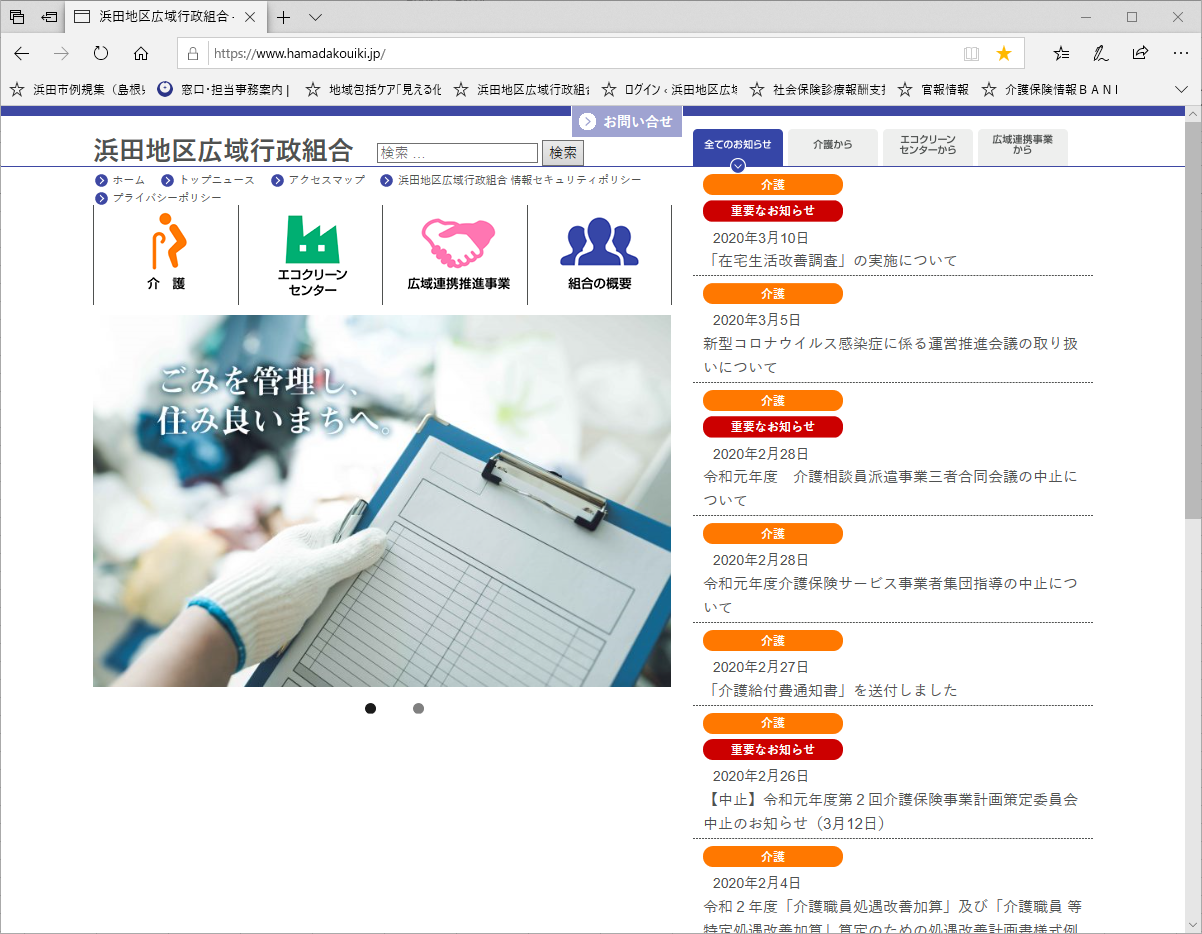 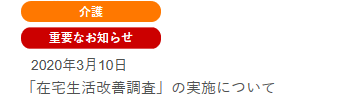 　この文字をクリックしてください。前ページの「在宅生活改善調査」の実施について　をクリックするとこの画面が出ます。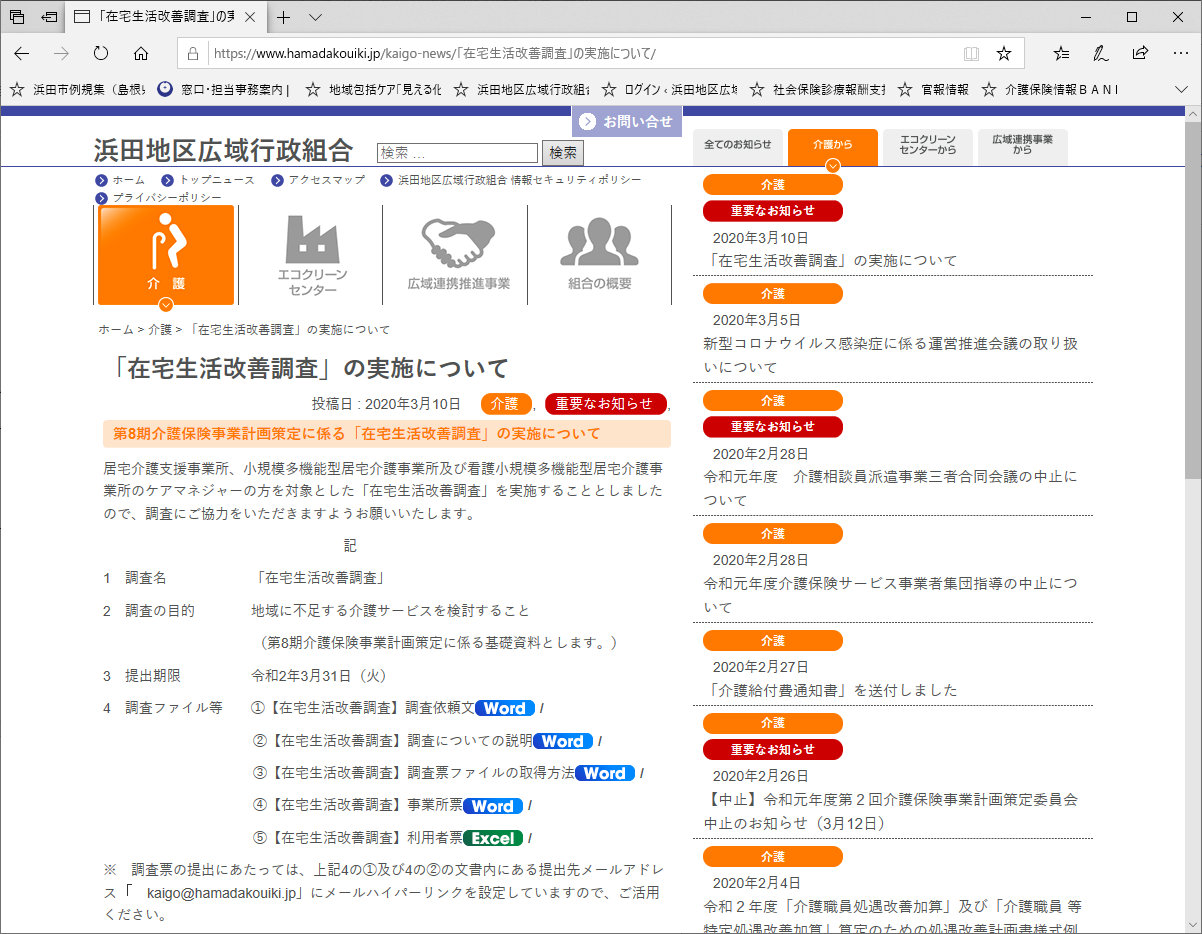 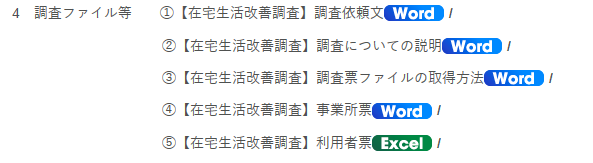 　調査票は、上記の④と⑤です。　（5つのファイルは、今回郵送した文書と同じものです。）　それぞれのファイルのボタンを押して、調査票ファイルをダウンロードしてください。例えば、このボタンを押す。　パソコン画面の下部に、このような表示が出ますので保存したい場所を選んで「保存」してください。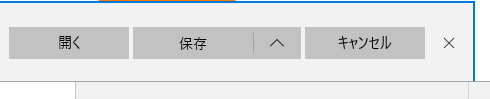 　　　　　　　　　　このボタンを押す。デスクトップなどの分かりやすい場所に、「名前を付けて保存」してください。　このようなファイルが保存されます。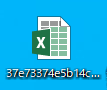 　調査内容をよく確認していただき回答してください。【調査票ファイルの提出方法】　　　　　ご活用ください　　　　　　　　　このファイルを開く。　調査依頼文中に、提出先メールアドレスが記載してあるので、「Ctrlボタン」を押しながらクリックすると、件名に「在宅生活改善調査の回答」が入った返信用メール画面が立ち上がります。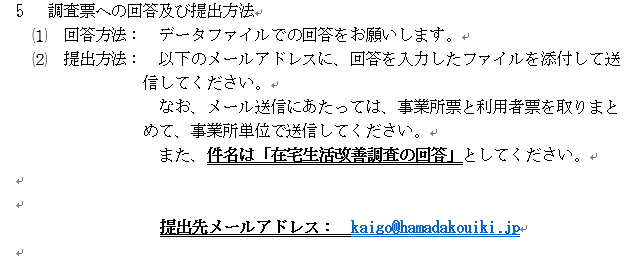 